#whatshappeningbwKIDS EVENT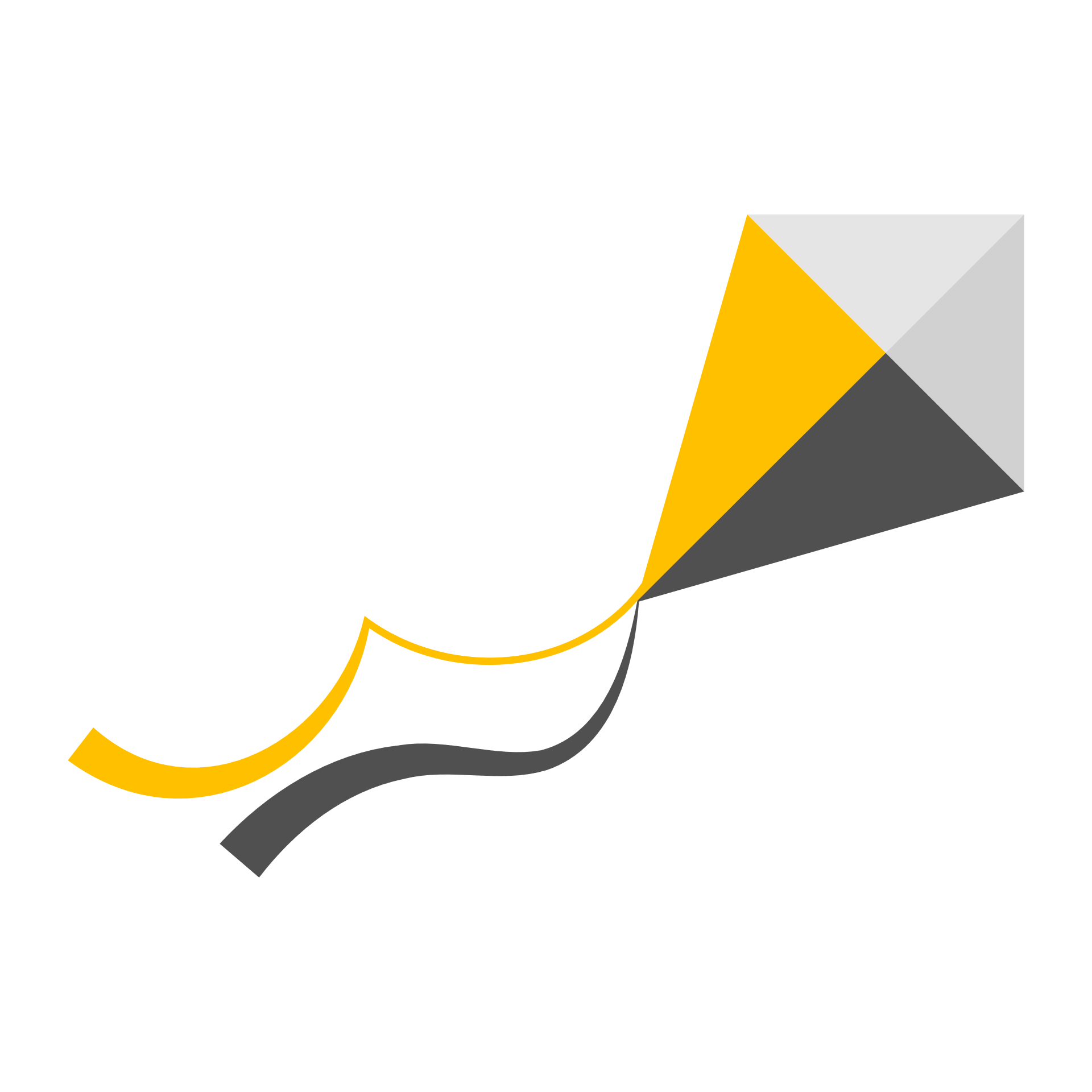 August 16 at Waskada Arena1:00 to 4:00 pmMake paper flying objects such as airplanes and bats.We will also be flying kites so feel free to bring your own and let’s see how many we can get in the sky!Please call Ronda at the Municipal office at 204-673-2401 or email office@brendawaskada.caTo Register